ZAHVALA UČENICIMA I DJELATNICIMA OŠ STOJA Na adresu naše škole ovih dana pristigle su i zahvale svih udruga kojima smo pomogli prodajom kretivnih radova naših učenika na humanitarnom božićnom sajmu. Zahvale su pristigle iz udruge Naš San Njihov Osmjeh, programa „Škole za Afriku“ i udruge „Marijini obroci“. Donosimo samo dio njihovih riječi kao poticaj svim učenicima i djelatnicima da nastavimo plemeniti i humani rad u ovome društvu,a  sve u svrhu preuzimanja važne uloge u stvaranju životnih šansi za najranjiviju djecu u svijetu. „Zahvaljujući vašoj dragocjenoj donaciji zakoračiti ćemo korak bliže- našem konačnom cilju- da svako dijete Afrike odrasta sretno i zadovoljno, a kroz kvalitetno obrazovanje ispuni svoje pune potencijale“ 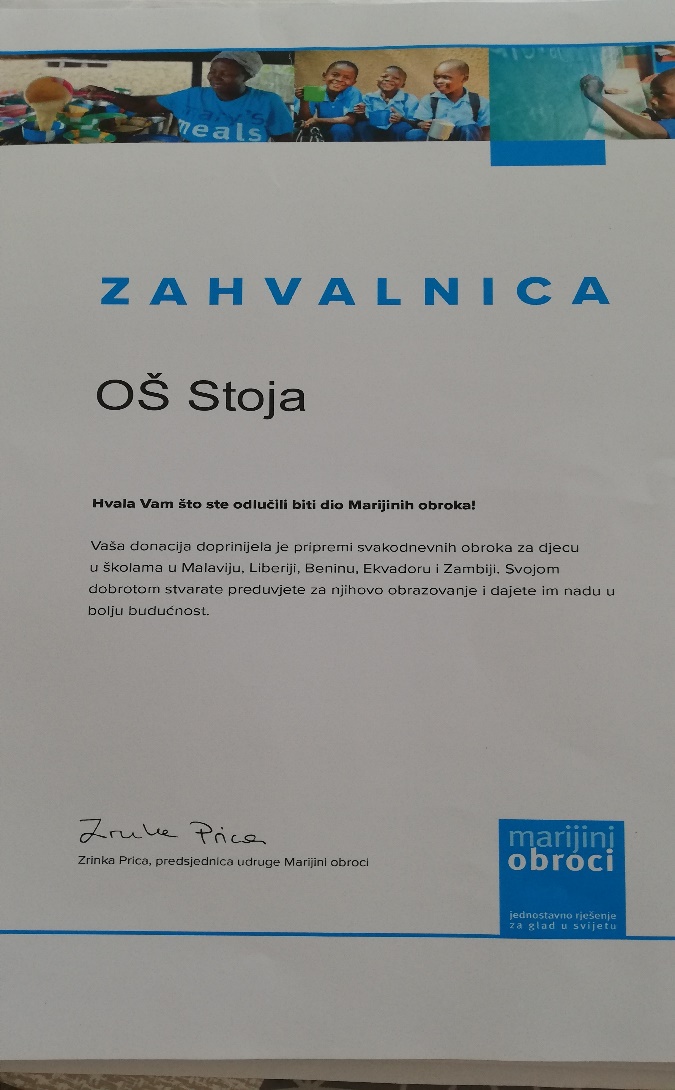 